EDITAL DE CONVOCAÇÃOA diretora presidenta do Sindicato dos Trabalhadores nas Empresas de Água, Esgoto e Saneamento de Maringá e Região Noroeste do Paraná – SINDAEN, no uso de suas atribuições legais e estatutárias, convoca os operadores da ETA – Estação de Tratamento de Água de Campo Mourão e do CCO – Centro de Controle Operacional de Maringá, para participarem da Assembleia Geral Extraordinária-AGE nas datas, locais e horários, conforme quadro abaixo. As sessões da AGE iniciarão em primeira convocação com número regulamentar de presentes e em segunda convocação, com trinta minutos de tolerância, com qualquer número de presentes, conforme estatuto da entidade, para deliberar sobre a seguinte Ordem do Dia: 1)  Apreciação e deliberação da minuta apresentada pela Sanepar, referente ao TERMO ADITIVO ao ACT, alterando a jornada de trabalho cumprida em escala de revezamento, passando para o modelo 6x4, com oito horas diárias, exclusivamente para os empregados lotados na ETA-Estação de Tratamento de Água de Campo Mourão e no CCO-Centro de Controle Operacional de Maringá; 2) Assuntos Gerais.Maringá, 12 de novembro de 2019.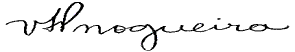 Vera Lucia Pedroso NogueiraDiretora PresidentaDATA1ª CONV2ª CONVLOCALIDADEENDEREÇO19/11/1913h3014hCampo MourãoETA, Rua Cantagalo, 623, Lar Paraná.20/11/1914h3015hMaringáCCO, Av. Pedro Taques, 1381.